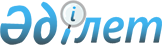 О внесении изменений в решение маслихата Коксуского района от 9 января 2019 года № 41-1 "О бюджетах сельских округов Коксуского района на 2019-2021 годы"Решение Коксуского районного маслихата Алматинской области от 11 декабря 2019 года № 56-1. Зарегистрировано Департаментом юстиции Алматинской области 20 декабря 2019 года № 5350
      В соответствии с пунктом 4 статьи 106 Бюджетного кодекса Республики Казахстан от 4 декабря 2008 года, подпунктом 1) пункта 1 статьи 6 Закона Республики Казахстан от 23 января 2001 года "О местном государственном управлении и самоуправлении в Республике Казахстан", маслихат Коксуского района РЕШИЛ:
      1. Внести в решение маслихата Коксуского района "О бюджетах сельских округов Коксуского района на 2019-2021 годы" от 9 января 2019 года № 41-1 (зарегистрирован в Реестре государственной регистрации нормативных правовых актов № 5033, опубликован 5 февраля 2019 года в Эталонном контрольном банке нормативных правовых актов Республики Казахстан) следующие изменения:
      пункты 1, 2, 3, 4, 5, 6, 7 указанного решения изложить в новой редакции:
      "1. Утвердить бюджет Балпыкского сельского округа на 2019-2021 годы, согласно приложениям 1, 2, 3 к настоящему решению соответственно, в том числе на 2019 год в следующих объемах:
      1) доходы 521 117 тысяч тенге, в том числе:
      налоговые поступления 98 940 тысяч тенге;
      неналоговые поступления 0 тенге; 
      поступления от продажи основного капитала 0 тенге;
      поступления трансфертов 422 177 тысяч тенге, в том числе:
      поступления целевых текущих трансфертов 376 772 тысячи тенге;
      субвенция 45 405 тысяч тенге;
      2) затраты 527 186 тысяч тенге;
      3) чистое бюджетное кредитование 0 тенге; 
      4) сальдо по операциям с финансовыми активами 0 тенге; 
      5) дефицит (профицит) бюджета (-) 6 069 тысяч тенге;
      6) финансирование дефицита (использование профицита) бюджета 6 069 тысяч тенге.";
      "2. Утвердить бюджет Жарлыозекского сельского округа на 2019-2021 годы, согласно приложениям 4, 5, 6 к настоящему решению соответственно, в том числе на 2019 год в следующих объемах:
      1) доходы 119 378 тысяч тенге, в том числе:
      налоговые поступления 6 456 тысяч тенге;
      неналоговые поступления 0 тенге;
      поступления от продажи основного капитала 0 тенге;
      поступления трансфертов 112 922 тысячи тенге, в том числе:
      поступления целевых текущих трансфертов 98 320 тысяч тенге; 
      субвенция 14 602 тысячи тенге; 
      2) затраты 120 128 тысяч тенге; 
      3) чистое бюджетное кредитование 0 тенге;
      4) сальдо по операциям с финансовыми активами 0 тенге; 
      5) дефицит (профицит) бюджета (-) 750 тысяч тенге;
      6) финансирование дефицита (использование профицита) бюджета 750 тысяч тенге.";
      "3. Утвердить бюджет Лабасинского сельского округа на 2019-2021 годы, согласно приложениям 7, 8, 9 к настоящему решению соответственно, в том числе на 2019 год в следующих объемах:
      1) доходы 136 696 тысяч тенге, в том числе:
      налоговые поступления 10 314 тысяч тенге;
      неналоговые поступления 0 тенге; 
      поступления от продажи основного капитала 0 тенге;
      поступления трансфертов 126 382 тысячи тенге, в том числе:
      поступления целевых текущих трансфертов 115 664 тысячи тенге;
      субвенция 10 718 тысяч тенге; 
      2) затраты 136 896 тысяч тенге;
      3) чистое бюджетное кредитование 0 тенге; 
      4) сальдо по операциям с финансовыми активами 0 тенге; 
      5) дефицит (профицит) бюджета (-) 200 тысяч тенге;
      6) финансирование дефицита (использование профицита) бюджета 200 тысяч тенге.";
      "4. Утвердить бюджет Мукрынского сельского округа на 2019-2021 годы, согласно приложениям 10, 11, 12 к настоящему решению соответственно, в том числе на 2019 год в следующих объемах:
      1) доходы 113 972 тысячи тенге, в том числе:
      налоговые поступления 6 639 тысяч тенге;
      неналоговые поступления 0 тенге; 
      поступления от продажи основного капитала 0 тенге;
      поступления трансфертов 107 333 тысячи тенге, в том числе:
      поступления целевых текущих трансфертов 92 459 тысяч тенге;
      субвенция 14 874 тысячи тенге; 
      2) затраты 114 815 тысяч тенге;
      3) чистое бюджетное кредитование 0 тенге; 
      4) сальдо по операциям с финансовыми активами 0 тенге; 
      5) дефицит (профицит) бюджета (-) 843 тысячи тенге; 
      6) финансирование дефицита (использование профицита) бюджета 843 тысячи тенге.";
      "5. Утвердить бюджет Муканчинского сельского округа на 2019-2021 годы, согласно приложениям 13, 14, 15 к настоящему решению соответственно, в том числе на 2019 год в следующих объемах:
      1) доходы 52 457 тысяч тенге, в том числе:
      налоговые поступления 7 326 тысяч тенге;
      неналоговые поступления 0 тенге; 
      поступления от продажи основного капитала 0 тенге;
      поступления трансфертов 45 131 тысяча тенге, в том числе:
      поступления целевых текущих трансфертов 32 421 тысяча тенге;
      субвенция 12 710 тысяч тенге; 
      2) затраты 52 858 тысяч тенге; 
      3) чистое бюджетное кредитование 0 тенге; 
      4) сальдо по операциям с финансовыми активами 0 тенге;
      5) дефицит (профицит) бюджета (-) 401 тысяча тенге;
      6) финансирование дефицита (использование профицита) бюджета 401 тысяча тенге.";
      "6. Утвердить бюджет Алгабасского сельского округа на 2019-2021 годы, согласно приложениям 16, 17, 18 к настоящему решению соответственно, в том числе на 2019 год в следующих объемах:
      1) доходы 69 264 тысячи тенге, в том числе:
      налоговые поступления 4 358 тысяч тенге;
      неналоговые поступления 0 тенге; 
      поступления от продажи основного капитала 0 тенге;
      поступления трансфертов 64 906 тысяч тенге, в том числе:
      поступления целевых текущих трансфертов 51 057 тысяч тенге;
      субвенция 13 849 тысяч тенге;
      2) затраты 69 621 тысяча тенге; 
      3) чистое бюджетное кредитование 0 тенге; 
      4) сальдо по операциям с финансовыми активами 0 тенге;
      5) дефицит (профицит) бюджета (-) 357 тысяч тенге;
      6) финансирование дефицита (использование профицита) бюджета 357 тысяч тенге.";
      "7. Утвердить бюджет Енбекшинского сельского округа на 2019-2021 годы, согласно приложениям 19, 20, 21 к настоящему решению соответственно, в том числе на 2019 год в следующих объемах:
      1) доходы 69 214 тысяч тенге, в том числе:
      налоговые поступления 8 470 тысяч тенге;
      неналоговые поступления 0 тенге; 
      поступления от продажи основного капитала 0 тенге;
      поступления трансфертов 60 744 тысячи тенге, в том числе:
      поступления целевых текущих трансфертов 48 911 тысяч тенге;
      субвенция 11 833 тысячи тенге;
      2) затраты 70 912 тысяч тенге;
      3) чистое бюджетное кредитование 0 тенге;
      4) сальдо по операциям с финансовыми активами 0 тенге;
      5) дефицит (профицит) бюджета (-) 1 698 тысяч тенге;
      6) финансирование дефицита (использование профицита) бюджета 1 698 тысяч тенге.".
      2. Приложения 1, 4, 7, 10, 13, 16, 19 к указанному решению изложить в новой редакции согласно приложению 1, 2, 3, 4, 5, 6, 7 к настоящему решению соответственно.
      3. Контроль за исполнением настоящего решения возложить на постоянную комиссию маслихата Коксуского района "По экономическому развитию района, местному бюджету, охраны природы и вопросам сельского хозяйства".
      4. Настоящее решение вводится в действие с 1 января 2019 года. Бюджет Балпыкского сельского округа на 2019 год Бюджет Жарлыозекского сельского округа на 2019 год Бюджет Лабасинского сельского округа на 2019 год Бюджет Мукрынского сельского округа на 2019 год Бюджет Муканчинского сельского округа на 2019 год Бюджет Алгабасского сельского округа на 2019 год Бюджет Енбекшинского сельского округа на 2019 год
					© 2012. РГП на ПХВ «Институт законодательства и правовой информации Республики Казахстан» Министерства юстиции Республики Казахстан
				
      Председатель сессии маслихата

      Коксуского района

И. Кан

      Секретарь маслихата

      Коксуского района

А. Досымбеков
Приложение 1 к решениюПриложение 1 к решению маслихата Коксуского района от "9" января 2019 года № 41-1 "О бюджетах сельских округов Коксуского района на 2019-2020 годы"
Категория
Категория
Категория
Категория
 

Сумма

(тысяч тенге)
Класс
Класс
Класс
 

Сумма

(тысяч тенге)
Подкласс
Подкласс
 

Сумма

(тысяч тенге)
Наименование
 

Сумма

(тысяч тенге)
1. Доходы
521 117
1
Налоговые поступления
98 940
01
Подоходный налог
55 000
2
Индивидуальный подоходный налог
55 000
04
Hалоги на собственность
43 938
1
Hалоги на имущество
871
3
Земельный налог
1 573
4
Hалог на транспортные средства
41 494
05
Внутренние налоги на товары, работы и услуги
2
4
Сборы за ведение предпринимательской и профессиональной деятельности
2
4
Поступления трансфертов 
422 177
02
Трансферты из вышестоящих органов государственного управления
422 177
3
Трансферты из районного (города областного значения) бюджета
422 177
Функциональная группа
Функциональная группа
Функциональная группа
Функциональная группа
Функциональная группа
 

Сумма

(тысяч тенге)
Функциональная подгруппа
Функциональная подгруппа
Функциональная подгруппа
Функциональная подгруппа
 

Сумма

(тысяч тенге)
Администратор бюджетных программ
Администратор бюджетных программ
Администратор бюджетных программ
 

Сумма

(тысяч тенге)
Программа
Программа
 

Сумма

(тысяч тенге)
Наименование
 

Сумма

(тысяч тенге)
2. Затраты
527 186
01
Государственные услуги общего характера
41 263
1
Представительные, исполнительные и другие органы, выполняющие общие функции государственного управления
41 138
124
Аппарат акима района в городе, города районного значения, поселка, села, сельского округа
41 138
001
Услуги по обеспечению деятельности акима района в городе, города районного значения, поселка, села, сельского округа
40 315
022
Капитальные расходы государственных органов
823
2
Финансовая деятельность
125
124
Аппарат акима района в городе, города районного значения, поселка, села, сельского округа
125
053
Управление коммунальным имуществом города районного значения, села, поселка, сельского округа
125
04
Образование
318 503
1
Дошкольное воспитание и обучение
317 572
124
Аппарат акима района в городе, города районного значения, поселка, села, сельского округа
317 572
004
Дошкольное воспитание и обучение и организация медицинского обслуживания в организациях дошкольного воспитания и обучения
119 514
041
Реализация государственного образовательного заказа в дошкольных организациях образования
198 058
2
Начальное, основное среднее и общее среднее образование
931
124
Аппарат акима района в городе, города районного значения, поселка, села, сельского округа
931
005
Организация бесплатного подвоза учащихся до ближайшей школы и обратно в сельской местности
931
07
Жилищно-коммунальное хозяйство
136 560
3
Благоустройство населенных пунктов
136 560
124
Аппарат акима района в городе, города районного значения, поселка, села, сельского округа
136 560
008
Освещение улиц в населенных пунктах
17 967
009
Обеспечение санитарии населенных пунктов
8 752
011
Благоустройство и озеленение населенных пунктов
109 841
12
Транспорт и коммуникации
18 840
1
Автомобильный транспорт
18 840
124
Аппарат акима района в городе, города районного значения, поселка, села, сельского округа
18 840
013
Обеспечение функционирования автомобильных дорог в городах районного значения, селах поселках, сельских округах
11 395
045
Капитальный и средний ремонт автомобильных дорог улиц населенных пунктов
7 445
13
Прочие
12 019
9
Прочие
12 019
124
Аппарат акима района в городе, города районного значения, поселка, села, сельского округа
12 019
040
Реализация мероприятий для решения вопросов обустройства населенных пунктов в реализацию мер по содействию экономическому развитию регионов в рамках Программы развития регионов до 2020 года
12 019
15
Трансферты
1
1
Трансферты
1
124
Аппарат акима города районного значения, села, поселка, сельского округа
1
048
Возврат неиспользованных (недоиспользованных) целевых трансфертов
1
Категория
Категория
Категория
Категория
Сумма

(тысяч тенге)
Класс
Класс
Класс
Сумма

(тысяч тенге)
Подкласс
Подкласс
Сумма

(тысяч тенге)
Наименование
Сумма

(тысяч тенге)
3. Чистое бюджетное кредитование
0
Функциональная группа
Функциональная группа
Функциональная группа
Функциональная группа
Функциональная группа
 

Сумма

(тысяч тенге)
Функциональная подгруппа
Функциональная подгруппа
Функциональная подгруппа
Функциональная подгруппа
 

Сумма

(тысяч тенге)
Администратор бюджетных программ
Администратор бюджетных программ
Администратор бюджетных программ
 

Сумма

(тысяч тенге)
Программа
Программа
 

Сумма

(тысяч тенге)
Наименование
 

Сумма

(тысяч тенге)
4. Сальдо по операциям с финансовыми активами
0
Категория
Категория
Категория
Категория
 

Сумма

(тысяч тенге)
Класс
Класс
Класс
 

Сумма

(тысяч тенге)
Подкласс
Подкласс
 

Сумма

(тысяч тенге)
Наименование
 

Сумма

(тысяч тенге)
5. Дефицит (профицит) бюджета
-6 069
6. Финансирование дефицита (использование профицита ) бюджета
6 069
8
Используемые остатки бюджетных средств
6 069
01
Остатки бюджетных средств
6 069
1
Свободные остатки бюджетных средств
6 069Приложение 2 к решению маслихата Коксуского района от "11" декабря 2019 года № 56-1Приложение 4 к решению маслихата Коксуского района от "9" января 2019 года № 41-1 "О бюджетах сельских округов Коксуского района на 2019-2020 годы"
 

Сумма

(тысяч тенге)
Категория
Категория
Категория
Категория
 

Сумма

(тысяч тенге)
Класс
Класс
Класс
 

Сумма

(тысяч тенге)
Подкласс
Подкласс
 

Сумма

(тысяч тенге)
Наименование
 

Сумма

(тысяч тенге)
1. Доходы
119 378
1
Налоговые поступления
6 456
01
Подоходный налог
600
2
Индивидуальный подоходный налог
600
04
Hалоги на собственность
5 856
1
Hалоги на имущество
37
3
Земельный налог
332
4
Hалог на транспортные средства
5 487
4
Поступления трансфертов 
112 922
02
Трансферты из вышестоящих органов государственного управления
112 922
3
Трансферты из районного (города областного значения) бюджета
112 922
Функциональная группа
Функциональная группа
Функциональная группа
Функциональная группа
Функциональная группа
 

Сумма

(тысяч тенге)
Функциональная подгруппа
Функциональная подгруппа
Функциональная подгруппа
Функциональная подгруппа
 

Сумма

(тысяч тенге)
Администратор бюджетных программ
Администратор бюджетных программ
Администратор бюджетных программ
 

Сумма

(тысяч тенге)
Программа
Программа
 

Сумма

(тысяч тенге)
Наименование
 

Сумма

(тысяч тенге)
2. Затраты
120 128
01
Государственные услуги общего характера
23 952
1
Представительные, исполнительные и другие органы, выполняющие общие функции государственного управления
23 914
124
Аппарат акима района в городе, города районного значения, поселка, села, сельского округа
23 914
001
Услуги по обеспечению деятельности акима района в городе, города районного значения, поселка, села, сельского округа
23 086
022
Капитальные расходы государственных органов
828
2
Финансовая деятельность
38
124
Аппарат акима района в городе, города районного значения, поселка, села, сельского округа
38
053
Управление коммунальным имуществом города районного значения, села, поселка, сельского округа
38
04
Образование
30 512
1
Дошкольное воспитание и обучение
30 512
124
Аппарат акима района в городе, города районного значения, поселка, села, сельского округа
30 512
041
Реализация государственного образовательного заказа в дошкольных организациях образования
30 512
07
Жилищно-коммунальное хозяйство
62 953
3
Благоустройство населенных пунктов
62 953
124
Аппарат акима района в городе, города районного значения, поселка, села, сельского округа
62 953
008
Освещение улиц в населенных пунктах
48 942
009
Обеспечение санитарии населенных пунктов
1 300
011
Благоустройство и озеленение населенных пунктов
12 711
12
Транспорт и коммуникации
200
1
Автомобильный транспорт
200
124
Аппарат акима района в городе, города районного значения, поселка, села, сельского округа
200
045
Капитальный и средний ремонт автомобильных дорог улиц населенных пунктов
200
13
Прочие
2 511
9
Прочие
2 511
124
Аппарат акима района в городе, города районного значения, поселка, села, сельского округа
2 511
040
Реализация мероприятий для решения вопросов обустройства населенных пунктов в реализацию мер по содействию экономическому развитию регионов в рамках Программы развития регионов до 2020 года
2 511
Категория
Категория
Категория
Категория
 

Сумма

(тысяч тенге)
Класс
Класс
Класс
 

Сумма

(тысяч тенге)
Подкласс
Подкласс
 

Сумма

(тысяч тенге)
Наименование
 

Сумма

(тысяч тенге)
3. Чистое бюджетное кредитование
0
Функциональная группа
Функциональная группа
Функциональная группа
Функциональная группа
Функциональная группа
 

Сумма

(тысяч тенге)
Функциональная подгруппа
Функциональная подгруппа
Функциональная подгруппа
Функциональная подгруппа
 

Сумма

(тысяч тенге)
Администратор бюджетных программ
Администратор бюджетных программ
Администратор бюджетных программ
 

Сумма

(тысяч тенге)
Программа
Программа
 

Сумма

(тысяч тенге)
Наименование
 

Сумма

(тысяч тенге)
4. Сальдо по операциям с финансовыми активами
0
Категория
Категория
Категория
Категория
 

Сумма

(тысяч тенге)
Класс
Класс
Класс
 

Сумма

(тысяч тенге)
Подкласс
Подкласс
 

Сумма

(тысяч тенге)
Наименование
 

Сумма

(тысяч тенге)
5. Дефицит (профицит) бюджета
-750
6. Финансирование дефицита (использование профицита ) бюджета
750
8
Используемые остатки бюджетных средств
750
01
Остатки бюджетных средств
750
1
Свободные остатки бюджетных средств
750Приложение 3 к решению маслихата Коксуского района от "11" декабря 2019 года № 56-1Приложение 7 к решению маслихата Коксуского района от "9" января 2019 года № 41-1 "О бюджетах сельских округов Коксуского района на 2019-2020 годы"
Категория
Категория
Категория
Категория
 

Сумма

(тысяч тенге)
Класс
Класс
Класс
 

Сумма

(тысяч тенге)
Подкласс
Подкласс
 

Сумма

(тысяч тенге)
Наименование
 

Сумма

(тысяч тенге)
1. Доходы
136 696
1
Налоговые поступления
10 314
01
Подоходный налог
2 100
2
Индивидуальный подоходный налог
2 100
04
Hалоги на собственность
8 214
1
Hалоги на имущество
57
3
Земельный налог
540
4
Hалог на транспортные средства
7 617
4
Поступления трансфертов 
126 382
02
Трансферты из вышестоящих органов государственного управления
126 382
3
Трансферты из районного (города областного значения) бюджета
126 382
Функциональная группа
Функциональная группа
Функциональная группа
Функциональная группа
Функциональная группа
 

Сумма

(тысяч тенге)
Функциональная подгруппа
Функциональная подгруппа
Функциональная подгруппа
Функциональная подгруппа
 

Сумма

(тысяч тенге)
Администратор бюджетных программ
Администратор бюджетных программ
Администратор бюджетных программ
 

Сумма

(тысяч тенге)
Программа
Программа
 

Сумма

(тысяч тенге)
Наименование
 

Сумма

(тысяч тенге)
2. Затраты
136 896
01
Государственные услуги общего характера
20 793
1
Представительные, исполнительные и другие органы, выполняющие общие функции государственного управления
20 738
124
Аппарат акима района в городе, города районного значения, поселка, села, сельского округа
20 738
001
Услуги по обеспечению деятельности акима района в городе, города районного значения, поселка, села, сельского округа
19 910
022
Капитальные расходы государственных органов
828
2
Финансовая деятельность
55
124
Аппарат акима района в городе, города районного значения, поселка, села, сельского округа
55
053
Управление коммунальным имуществом города районного значения, села, поселка, сельского округа
55
04
Образование
85 024
1
Дошкольное воспитание и обучение
84 296
124
Аппарат акима района в городе, города районного значения, поселка, села, сельского округа
84 296
041
Реализация государственного образовательного заказа в дошкольных организациях образования
84 296
2
Начальное, основное среднее и общее среднее образование
728
124
Аппарат акима района в городе, города районного значения, поселка, села, сельского округа
728
005
Организация бесплатного подвоза учащихся до ближайшей школы и обратно в сельской местности
728
07
Жилищно-коммунальное хозяйство
19 021
3
Благоустройство населенных пунктов
19 021
124
Аппарат акима района в городе, города районного значения, поселка, села, сельского округа
19 021
008
Освещение улиц в населенных пунктах
10 932
009
Обеспечение санитарии населенных пунктов
7 216
011
Благоустройство и озеленение населенных пунктов
873
12
Транспорт и коммуникации
7 135
1
Автомобильный транспорт
7 135
124
Аппарат акима района в городе, города районного значения, поселка, села, сельского округа
7 135
013
Обеспечение функционирования автомобильных дорог в городах районного значения, селах поселках, сельских округах
999
045
Капитальный и средний ремонт автомобильных дорог улиц населенных пунктов
6136
13
Прочие
4 923
9
Прочие
4 923
124
Аппарат акима района в городе, города районного значения, поселка, села, сельского округа
4 923
040
Реализация мероприятий для решения вопросов обустройства населенных пунктов в реализацию мер по содействию экономическому развитию регионов в рамках Программы развития регионов до 2020 года
4 923
Категория
Категория
Категория
Категория
 

Сумма

(тысяч тенге)
Класс
Класс
Класс
 

Сумма

(тысяч тенге)
Подкласс
Подкласс
 

Сумма

(тысяч тенге)
Наименование
 

Сумма

(тысяч тенге)
3. Чистое бюджетное кредитование
0
Функциональная группа
Функциональная группа
Функциональная группа
Функциональная группа
Функциональная группа
 

Сумма

(тысяч тенге)
Функциональная подгруппа
Функциональная подгруппа
Функциональная подгруппа
Функциональная подгруппа
 

Сумма

(тысяч тенге)
Администратор бюджетных программ
Администратор бюджетных программ
Администратор бюджетных программ
 

Сумма

(тысяч тенге)
Программа
Программа
 

Сумма

(тысяч тенге)
Наименование
 

Сумма

(тысяч тенге)
4. Сальдо по операциям с финансовыми активами
0
Категория
Категория
Категория
Категория
Категория
Категория
Сумма

(тысяч тенге)
Класс
Класс
Класс
Класс
Класс
Сумма

(тысяч тенге)
Подклас

Наименование
Подклас

Наименование
Подклас

Наименование
Подклас

Наименование
Сумма

(тысяч тенге)
5. Дефицит (профицит) бюджета
-200
6. Финансирование дефицита (использование профицита ) бюджета
200
8
Используемые остатки бюджетных средств
200
01
Остатки бюджетных средств
200
1
Свободные остатки бюджетных средств
200Приложение 4 к решению маслихата Коксуского района от "11" декабря 2019 года № 56-1Приложение 10 к решению маслихата Коксуского района от "9" января 2019 года № 41-1 "О бюджетах сельских округов Коксуского района на 2019-2020 годы"
Категория
Категория
Категория
Категория
 

Сумма

(тысяч тенге)
Класс
Класс
Класс
 

Сумма

(тысяч тенге)
Подкласс
Подкласс
 

Сумма

(тысяч тенге)
Наименование
 

Сумма

(тысяч тенге)
1. Доходы
113 972
1
Налоговые поступления
6 639
01
Подоходный налог
2 600
2
Индивидуальный подоходный налог
2 600
04
Hалоги на собственность
4 039
1
Hалоги на имущество
55
3
Земельный налог
397
4
Hалог на транспортные средства
3 587
4
Поступления трансфертов 
107 333
02
Трансферты из вышестоящих органов государственного управления
107 333
3
Трансферты из районного (города областного значения) бюджета
107 333
Функциональная группа
Функциональная группа
Функциональная группа
Функциональная группа
Функциональная группа
 

Сумма

(тысяч тенге)
Функциональная подгруппа
Функциональная подгруппа
Функциональная подгруппа
Функциональная подгруппа
 

Сумма

(тысяч тенге)
Администратор бюджетных программ
Администратор бюджетных программ
Администратор бюджетных программ
 

Сумма

(тысяч тенге)
Программа
Программа
 

Сумма

(тысяч тенге)
Наименование
 

Сумма

(тысяч тенге)
2. Затраты
114 815
01
Государственные услуги общего характера
22 609
1
Представительные, исполнительные и другие органы, выполняющие общие функции государственного управления
22 561
124
Аппарат акима района в городе, города районного значения, поселка, села, сельского округа
22 561
001
Услуги по обеспечению деятельности акима района в городе, города районного значения, поселка, села, сельского округа
21 733
022
Капитальные расходы государственных органов
828
2
Финансовая деятельность
48
124
Аппарат акима района в городе, города районного значения, поселка, села, сельского округа
48
053
Управление коммунальным имуществом города районного значения, села, поселка, сельского округа
48
04
Образование
71 530
1
Дошкольное воспитание и обучение
70 785
124
Аппарат акима района в городе, города районного значения, поселка, села, сельского округа
70 785
041
Реализация государственного образовательного заказа в дошкольных организациях образования
70 785
2
Начальное, основное среднее и общее среднее образование
745
124
Аппарат акима района в городе, города районного значения, поселка, села, сельского округа
745
005
Организация бесплатного подвоза учащихся до ближайшей школы и обратно в сельской местности
745
07
Жилищно-коммунальное хозяйство
16 476
3
Благоустройство населенных пунктов
16 476
124
Аппарат акима района в городе, города районного значения, поселка, села, сельского округа
16 476
008
Освещение улиц в населенных пунктах
1 978
009
Обеспечение санитарии населенных пунктов
8 767
011
Благоустройство и озеленение населенных пунктов
5 731
12
Транспорт и коммуникации
1 198
1
Автомобильный транспорт
1 198
124
Аппарат акима района в городе, города районного значения, поселка, села, сельского округа
1 198
013
Обеспечение функционирования автомобильных дорог в городах районного значения, селах поселках, сельских округах
998
045
Капитальный и средний ремонт автомобильных дорог улиц населенных пунктов
200
13
Прочие
2 793
9
Прочие
2 793
124
Аппарат акима района в городе, города районного значения, поселка, села, сельского округа
2 793
040
Реализация мероприятий для решения вопросов обустройства населенных пунктов в реализацию мер по содействию экономическому развитию регионов в рамках Программы развития регионов до 2020 года
2 793
15
Трансферты
209
1
Трансферты
209
124
Аппарат акима города районного значения, села, поселка, сельского округа
209
048
Возврат неиспользованных (недоиспользованных) целевых трансфертов
209
Категория
Категория
Категория
Категория
 

Сумма

(тысяч тенге)
Класс
Класс
Класс
 

Сумма

(тысяч тенге)
Подкласс
Подкласс
 

Сумма

(тысяч тенге)
Наименование
 

Сумма

(тысяч тенге)
3. Чистое бюджетное кредитование
0
Функциональная группа
Функциональная группа
Функциональная группа
Функциональная группа
Функциональная группа
 

Сумма

(тысяч тенге)
Функциональная подгруппа
Функциональная подгруппа
Функциональная подгруппа
Функциональная подгруппа
 

Сумма

(тысяч тенге)
Администратор бюджетных программ
Администратор бюджетных программ
Администратор бюджетных программ
 

Сумма

(тысяч тенге)
Программа
Программа
 

Сумма

(тысяч тенге)
Наименование
 

Сумма

(тысяч тенге)
4. Сальдо по операциям с финансовыми активами
0
Категория
Категория
Категория
Категория
 

Сумма

(тысяч тенге)
Класс
Класс
Класс
 

Сумма

(тысяч тенге)
Подкласс
Подкласс
 

Сумма

(тысяч тенге)
Наименование
 

Сумма

(тысяч тенге)
5. Дефицит (профицит) бюджета
-843
6. Финансирование дефицита (использование профицита ) бюджета
843
8
Используемые остатки бюджетных средств
843
01
Остатки бюджетных средств
843
1
Свободные остатки бюджетных средств
843Приложение 5 к решению маслихата Коксуского района от "11" декабря 2019 года № 56-1Приложение 13к решению маслихата Коксуского района от "9" января 2019 года № 41-1 "О бюджетах сельских округов Коксуского района на 2019-2020 годы"
Категория
Категория
Категория
Категория
 

Сумма

(тысяч тенге)
Класс
Класс
Класс
 

Сумма

(тысяч тенге)
Подкласс
Подкласс
 

Сумма

(тысяч тенге)
Наименование
 

Сумма

(тысяч тенге)
1. Доходы
52 457
1
Налоговые поступления
7 326
01
Подоходный налог
1 250
2
Индивидуальный подоходный налог
1 250
04
Hалоги на собственность
6 076
1
Hалоги на имущество
51
3
Земельный налог
450
4
Hалог на транспортные средства
5 575
4
Поступления трансфертов 
45 131
02
Трансферты из вышестоящих органов государственного управления
45 131
3
Трансферты из районного (города областного значения) бюджета
45 131
Функциональная группа
Функциональная группа
Функциональная группа
Функциональная группа
Функциональная группа
 

Сумма

(тысяч тенге)
Функциональная подгруппа
Функциональная подгруппа
Функциональная подгруппа
Функциональная подгруппа
 

Сумма

(тысяч тенге)
Администратор бюджетных программ
Администратор бюджетных программ
Администратор бюджетных программ
 

Сумма

(тысяч тенге)
Программа
Программа
 

Сумма

(тысяч тенге)
Наименование
 

Сумма

(тысяч тенге)
2. Затраты
52 858
01
Государственные услуги общего характера
21 949
1
Представительные, исполнительные и другие органы, выполняющие общие функции государственного управления
21 911
124
Аппарат акима района в городе, города районного значения, поселка, села, сельского округа
21 911
001
Услуги по обеспечению деятельности акима района в городе, города районного значения, поселка, села, сельского округа
21 083
022
Капитальные расходы государственных органов
828
2
Финансовая деятельность
38
124
Аппарат акима района в городе, города районного значения, поселка, села, сельского округа
38
053
Управление коммунальным имуществом города районного значения, села, поселка, сельского округа
38
04
Образование
22 657
1
Дошкольное воспитание и обучение
22 657
124
Аппарат акима района в городе, города районного значения, поселка, села, сельского округа
22 657
041
Реализация государственного образовательного заказа в дошкольных организациях образования
22 657
07
Жилищно-коммунальное хозяйство
2 924
3
Благоустройство населенных пунктов
2 924
124
Аппарат акима района в городе, города районного значения, поселка, села, сельского округа
2 924
008
Освещение улиц в населенных пунктах
1 051
009
Обеспечение санитарии населенных пунктов
1 000
011
Благоустройство и озеленение населенных пунктов
873
12
Транспорт и коммуникации
1 627
1
Автомобильный транспорт
1 627
124
Аппарат акима района в городе, города районного значения, поселка, села, сельского округа
1 627
013
Обеспечение функционирования автомобильных дорог в городах районного значения, селах поселках, сельских округах
1 427
045
Капитальный и средний ремонт автомобильных дорог улиц населенных пунктов
200
13
Прочие
3 700
9
Прочие
3 700
124
Аппарат акима района в городе, города районного значения, поселка, села, сельского округа
3 700
040
Реализация мероприятий для решения вопросов обустройства населенных пунктов в реализацию мер по содействию экономическому развитию регионов в рамках Программы развития регионов до 2020 года
3 700
15
Трансферты
1
1
Трансферты
1
124
Аппарат акима города районного значения, села, поселка, сельского округа
1
048
Возврат неиспользованных (недоиспользованных) целевых трансфертов
1
Категория
Категория
Категория
Категория
 

Сумма

(тысяч тенге)
Класс
Класс
Класс
 

Сумма

(тысяч тенге)
Подкласс
Подкласс
 

Сумма

(тысяч тенге)
Наименование
 

Сумма

(тысяч тенге)
3. Чистое бюджетное кредитование
0
Функциональная группа
Функциональная группа
Функциональная группа
Функциональная группа
Функциональная группа
Сумма

(тысяч тенге)
Функциональная подгруппа
Функциональная подгруппа
Функциональная подгруппа
Функциональная подгруппа
Сумма

(тысяч тенге)
Администратор бюджетных программ
Администратор бюджетных программ
Администратор бюджетных программ
Сумма

(тысяч тенге)
Программа
Программа
Сумма

(тысяч тенге)
Наименование
Сумма

(тысяч тенге)
4. Сальдо по операциям с финансовыми активами
0
Категория
Категория
Категория
Категория
 

Сумма

(тысяч тенге)
Класс
Класс
Класс
 

Сумма

(тысяч тенге)
Подкласс
Подкласс
 

Сумма

(тысяч тенге)
Наименование
 

Сумма

(тысяч тенге)
5. Дефицит (профицит) бюджета
-401
6. Финансирование дефицита (использование профицита ) бюджета
401
8
Используемые остатки бюджетных средств
401
01
Остатки бюджетных средств
401
1
Свободные остатки бюджетных средств
401Приложение 6 к решению маслихата Коксуского района от "11" декабря 2019 года № 56-1Приложение 16 к решению маслихата Коксуского района от "9" января 2019 года № 41-1 "О бюджетах сельских округов Коксуского района на 2019-2020 годы"
Категория
Категория
Категория
Категория
 

Сумма

(тысяч тенге)
Класс
Класс
Класс
 

Сумма

(тысяч тенге)
Подкласс
Подкласс
 

Сумма

(тысяч тенге)
Наименование
 

Сумма

(тысяч тенге)
1. Доходы
69 264
1
Налоговые поступления
4 358
01
Подоходный налог
170
2
Индивидуальный подоходный налог
170
04
Hалоги на собственность
4 188
1
Hалоги на имущество
16
3
Земельный налог
118
4
Hалог на транспортные средства
4 054
4
Поступления трансфертов 
64 906
02
Трансферты из вышестоящих органов государственного управления
64 906
3
Трансферты из районного (города областного значения) бюджета
64 906
Функциональная группа
Функциональная группа
Функциональная группа
Функциональная группа
Функциональная группа
 

Сумма

(тысяч тенге)
Функциональная подгруппа
Функциональная подгруппа
Функциональная подгруппа
Функциональная подгруппа
 

Сумма

(тысяч тенге)
Администратор бюджетных программ
Администратор бюджетных программ
Администратор бюджетных программ
 

Сумма

(тысяч тенге)
Программа
Программа
 

Сумма

(тысяч тенге)
Наименование
 

Сумма

(тысяч тенге)
2. Затраты
69 621
01
Государственные услуги общего характера
18 736
1
Представительные, исполнительные и другие органы, выполняющие общие функции государственного управления
18 698
124
Аппарат акима района в городе, города районного значения, поселка, села, сельского округа
18 698
001
Услуги по обеспечению деятельности акима района в городе, города районного значения, поселка, села, сельского округа
17 870
022
Капитальные расходы государственных органов
828
2
Финансовая деятельность
38
124
Аппарат акима района в городе, города районного значения, поселка, села, сельского округа
38
053
Управление коммунальным имуществом города районного значения, села, поселка, сельского округа
38
04
Образование
31 892
1
Дошкольное воспитание и обучение
31 017
124
Аппарат акима района в городе, города районного значения, поселка, села, сельского округа
31 017
041
Реализация государственного образовательного заказа в дошкольных организациях образования
31 017
2
Начальное, основное среднее и общее среднее образование
875
124
Аппарат акима района в городе, города районного значения, поселка, села, сельского округа
875
005
Организация бесплатного подвоза учащихся до ближайшей школы и обратно в сельской местности
875
07
Жилищно-коммунальное хозяйство
15 340
3
Благоустройство населенных пунктов
15 340
124
Аппарат акима района в городе, города районного значения, поселка, села, сельского округа
15 340
008
Освещение улиц в населенных пунктах
1 109
009
Обеспечение санитарии населенных пунктов
1 000
011
Благоустройство и озеленение населенных пунктов
13 231
12
Транспорт и коммуникации
1 700
1
Автомобильный транспорт
1 700
124
Аппарат акима района в городе, города районного значения, поселка, села, сельского округа
1 700
013
Обеспечение функционирования автомобильных дорог в городах районного значения, селах поселках, сельских округах
1 500
045
Капитальный и средний ремонт автомобильных дорог улиц населенных пунктов
200
13
Прочие
1 952
9
Прочие
1 952
124
Аппарат акима района в городе, города районного значения, поселка, села, сельского округа
1 952
040
Реализация мероприятий для решения вопросов обустройства населенных пунктов в реализацию мер по содействию экономическому развитию регионов в рамках Программы развития регионов до 2020 года
1 952
15
Трансферты
1
1
Трансферты
1
124
Аппарат акима города районного значения, села, поселка, сельского округа
1
048
Возврат неиспользованных (недоиспользованных) целевых трансфертов
1
Категория
Категория
Категория
Категория
 

Сумма

(тысяч тенге)
Класс
Класс
Класс
 

Сумма

(тысяч тенге)
Подкласс
Подкласс
 

Сумма

(тысяч тенге)
Наименование
 

Сумма

(тысяч тенге)
3. Чистое бюджетное кредитование
0
Функциональная группа
Функциональная группа
Функциональная группа
Функциональная группа
Функциональная группа
 

Сумма

(тысяч тенге)
Функциональная подгруппа
Функциональная подгруппа
Функциональная подгруппа
Функциональная подгруппа
 

Сумма

(тысяч тенге)
Администратор бюджетных программ
Администратор бюджетных программ
Администратор бюджетных программ
 

Сумма

(тысяч тенге)
Программа
Программа
 

Сумма

(тысяч тенге)
Наименование
 

Сумма

(тысяч тенге)
4. Сальдо по операциям с финансовыми активами
0
Категория
Категория
Категория
Категория
 

Сумма

(тысяч тенге)
Класс
Класс
Класс
 

Сумма

(тысяч тенге)
Подкласс
Подкласс
 

Сумма

(тысяч тенге)
Наименование
 

Сумма

(тысяч тенге)
5. Дефицит (профицит) бюджета
-357
6. Финансирование дефицита (использование профицита ) бюджета
357
8
Используемые остатки бюджетных средств
357
01
Остатки бюджетных средств
357
1
Свободные остатки бюджетных средств
357Приложение 7 к решению маслихата Коксуского района от "11" декабря 2019 года № 56-1Приложение 19 к решению маслихата Коксуского района от "9" января 2019 года № 41-1 "О бюджетах сельских округов Коксуского района на 2019-2020 годы"
Категория
Категория
Категория
Категория
 

Сумма

(тысяч тенге)
Класс
Класс
Класс
 

Сумма

(тысяч тенге)
Подкласс
Подкласс
 

Сумма

(тысяч тенге)
Наименование
 

Сумма

(тысяч тенге)
1. Доходы
69 214
1
Налоговые поступления
8 470
01
Подоходный налог
2 300
2
Индивидуальный подоходный налог
2 300
04
Hалоги на собственность
6 170
1
Hалоги на имущество
47
3
Земельный налог
332
4
Hалог на транспортные средства
5 791
4
Поступления трансфертов 
60 744
02
Трансферты из вышестоящих органов государственного управления
60 744
3
Трансферты из районного (города областного значения) бюджета
60 744
Функциональная группа
Функциональная группа
Функциональная группа
Функциональная группа
Функциональная группа
 

Сумма

(тысяч тенге)
Функциональная подгруппа
Функциональная подгруппа
Функциональная подгруппа
Функциональная подгруппа
 

Сумма

(тысяч тенге)
Администратор бюджетных программ
Администратор бюджетных программ
Администратор бюджетных программ
 

Сумма

(тысяч тенге)
Программа
Программа
 

Сумма

(тысяч тенге)
Наименование
 

Сумма

(тысяч тенге)
2. Затраты
70 912
01
Государственные услуги общего характера
21 628
1
Представительные, исполнительные и другие органы, выполняющие общие функции государственного управления
21 590
124
Аппарат акима района в городе, города районного значения, поселка, села, сельского округа
21 590
001
Услуги по обеспечению деятельности акима района в городе, города районного значения, поселка, села, сельского округа
20 762
022
Капитальные расходы государственных органов
828
2
Финансовая деятельность
38
124
Аппарат акима района в городе, города районного значения, поселка, села, сельского округа
38
053
Управление коммунальным имуществом города районного значения, села, поселка, сельского округа
38
04
Образование
33 751
1
Дошкольное воспитание и обучение
32 482
124
Аппарат акима района в городе, города районного значения, поселка, села, сельского округа
32 482
041
Реализация государственного образовательного заказа в дошкольных организациях образования
32 482
2
Начальное, основное среднее и общее среднее образование
1 269
124
Аппарат акима района в городе, города районного значения, поселка, села, сельского округа
1 269
005
Организация бесплатного подвоза учащихся до ближайшей школы и обратно в сельской местности
1 269
07
Жилищно-коммунальное хозяйство
10 793
3
Благоустройство населенных пунктов
10 793
124
Аппарат акима района в городе, города районного значения, поселка, села, сельского округа
10 793
008
Освещение улиц в населенных пунктах
1 327
009
Обеспечение санитарии населенных пунктов
8 493
011
Благоустройство и озеленение населенных пунктов
 973
12
Транспорт и коммуникации
1 698
1
Автомобильный транспорт
1 698
124
Аппарат акима района в городе, города районного значения, поселка, села, сельского округа
1 698
013
Обеспечение функционирования автомобильных дорог в городах районного значения, селах поселках, сельских округах
1 498
045
Капитальный и средний ремонт автомобильных дорог улиц населенных пунктов
200
13
Прочие
3 015
9
Прочие
3 015
124
Аппарат акима района в городе, города районного значения, поселка, села, сельского округа
3 015
040
Реализация мероприятий для решения вопросов обустройства населенных пунктов в реализацию мер по содействию экономическому развитию регионов в рамках Программы развития регионов до 2020 года
3 015
15
Трансферты
27
1
Трансферты
27
124
Аппарат акима города районного значения, села, поселка, сельского округа
27
048
Возврат неиспользованных (недоиспользованных) целевых трансфертов
27
Категория
Категория
Категория
Категория
 

Сумма

(тысяч тенге)
Класс
Класс
Класс
 

Сумма

(тысяч тенге)
Подкласс
Подкласс
 

Сумма

(тысяч тенге)
Наименование
 

Сумма

(тысяч тенге)
3. Чистое бюджетное кредитование
0
Функциональная группа
Функциональная группа
Функциональная группа
Функциональная группа
Функциональная группа
 

Сумма

(тысяч тенге)
Функциональная подгруппа
Функциональная подгруппа
Функциональная подгруппа
Функциональная подгруппа
 

Сумма

(тысяч тенге)
Администратор бюджетных программ
Администратор бюджетных программ
Администратор бюджетных программ
 

Сумма

(тысяч тенге)
Программа
Программа
 

Сумма

(тысяч тенге)
Наименование
 

Сумма

(тысяч тенге)
4. Сальдо по операциям с финансовыми активами
0
Категория
Категория
Категория
Категория
 

Сумма

(тысяч тенге)
Класс
Класс
Класс
 

Сумма

(тысяч тенге)
Подкласс
Подкласс
 

Сумма

(тысяч тенге)
Наименование
 

Сумма

(тысяч тенге)
5. Дефицит (профицит) бюджета
-1 698
6. Финансирование дефицита (использование профицита ) бюджета
1 698
8
Используемые остатки бюджетных средств
1 698
01
Остатки бюджетных средств
1 698
1
Свободные остатки бюджетных средств
1 698